Publicado en Pamplona el 13/02/2018 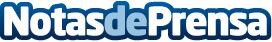 Llega "Valdelacierva Rosé 2017" un nuevo invitado a la cita de San  ValentínLa segunda añada de este rosado de Bodegas Valdelacierva llama tímidamente, pero con paso firme y seguro, al pódium de los rosado más deseados. En su currículum ya posiciona como mejor rosado de Rioja y por ser elegido por la ONG Fashion For Relief de Naomí CampbellDatos de contacto:Ricardo Barquín652778185Nota de prensa publicada en: https://www.notasdeprensa.es/llega-valdelacierva-rose-2017-un-nuevo_1 Categorias: Nacional Gastronomía La Rioja Entretenimiento Consumo http://www.notasdeprensa.es